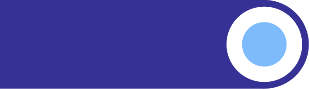 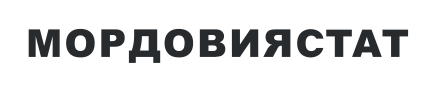 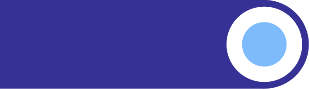 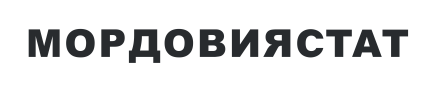 ОБ ИНДЕКСЕ ПОТРЕБИТЕЛЬСКИХ ЦЕН В РЕСПУБЛИКЕ МОРДОВИЯ В ФЕВРАЛЕ 2024 ГОДАИндекс потребительских цен в феврале 2024 года к предыдущему месяцу составил 100,5% (справочно: в феврале 2023 года к предыдущему месяцу – 100,6%).  Индексы потребительских цен , %Цены на продовольственные товары в целом за месяц повысились на 0,2%. В феврале цены на плодоовощную продукцию изменились следующим образом: капуста белокочанная свежая стала дороже на 15,7%, свекла столовая – на 10,5%, виноград – на 2,7%, лук репчатый – на 2,3%, овощи замороженные – на 2,1%, яблоки и морковь – на 1,1%, бананы – на 0,6%, орехи – на 0,3%, ягоды замороженные – на 0,2%. В свою очередь на 12,1% стали дешевле лимоны, на 8,5% – апельсины, на 2,8% – грибы свежие, на 2,2% – огурцы свежие, на 2,0% – груши, на 1,9% – зелень свежая, на 1,0% – чеснок, на 0,9% – картофель, на 0,2% – помидоры свежие, на 0,1% – сухофрукты. В феврале среди прочих наблюдаемых продовольственных товаров наибольшее повышение цен отмечено на масло оливковое на 6,8%, креветки мороженые неразделанные – на 3,8%, крупы овсяную и перловую – на 3,6%, консервы мясные для детского питания и молоко питьевое цельное пастеризованное более 3,2% жирности – на 2,7%, крупу манную – на 2,2%, сахар – песок – на 2,1%, молоко сгущенное с сахаром – на 1,9%, шоколад – на 1,8%, рыбу соленую, маринованную, копченую и воду минеральную и питьевую – на 1,7%, кетчуп – на 1,6%, сельдь соленую и говядину (кроме бескостного мяса) – на 1,5%, пельмени, манты, равиоли, говядину бескостную и мясокопчености – на 1,4%, колбасу сырокопченую, соль поваренную пищевую и рыбу мороженую неразделанную – на 1,3%, баранину (кроме бескостного мяса), кофе натуральный растворимый, молоко для детей и консервы томатные – на 1,2%. В то же время подешевели: консервы овощные для детского питания – на 3,9%, куры охлажденные и мороженые – на 3,5%, консервы фруктово – ягодные для детского питания и крупа гречневая – ядрица – на 2,6%, чай зеленый и вино игристое отечественное – на 2,2%, жевательная резинка – на 2,0%, хлопья из злаков (сухие завтраки) и яйца куриные – на 1,5%, филе рыбное – на 1,2%, консервы рыбные в томатном соусе и какао – на 1,1%, маргарин, окорочка куриные и бараночные изделия – на 1,0%, сыры плавленые – на  0,9%.В феврале цены на непродовольственные товары в среднем за месяц выросли на 0,2%. Здесь наиболее всего подорожали: свежесрезанные цветы – на 5,8%, бумага туалетная – на 3,6%, кружка, чашка чайная с блюдцем – на 3,2%, кресло детское автомобильное – на 3,0%, тушь для ресниц – на 2,9%, лопата садовая – на 2,8%, машина швейная и доска обрезная – на 2,7%, платье (платье – костюм, сарафан) для девочек школьного возраста из полушерстяных, смесовых тканей – на 2,3%, флеш – накопитель USB – на 2,2%, коляска для новорожденного – на 2,0%, набор корпусной мебели, пена для бритья, сорочка ночная женская, легковой автомобиль импортный подержанный и коньки – на 1,9%, сорочка верхняя для мальчиков школьного возраста и плитка керамическая, облицовочная для внутренних работ – на 1,6%, шкаф навесной кухонный (полка), двухстворчатый – на 1,5%, крем для рук – на 1,4%, чемодан и тетрадь школьная – на 1,3%. Вместе с тем, снизились цены на электрочайник  на 3,3%, электроутюг – на 2,8%, бумажные носовые платки и электропылесос напольный – на 2,5%, мяч футбольный и прокладки женские гигиенические – на 2,2%, телефонный аппарат стационарный – на 2,0%, моноблок и холодильник двухкамерный, емкостью 250 – 360 л – на 1,8%, телевизор – на 1,7%, зеркало навесное для ванной комнаты – на 1,6%, платье (платье – костюм) женское из полушерстяных или смесовых тканей, жидкие чистящие  и моющие средства, носки, гольфы женские и брюки женские из джинсовой ткани (джинсы) – на 1,5%. На бензин автомобильный цены снизились на 0,1%, на газовое моторное топливо – на 2,4%, на дизельное топливо цена осталась неизменной и индекс составил 100%.В феврале цены на медикаменты повысились на 0,7%. В данной группе товаров наиболее подорожали: глицин – на 4,8%, нимесулид и синупрет – на 4,4%, афобазол – на 4,3%, алмагель – на 4,0%, канефрон Н – на 3,7%, валерианы экстракт – на 3,5%, сульфацетамид и таурин – на 3,3%, аципол и аспирин отечественный – на 3,2%, фуросемид – на 3,1%, ксарелто – на 3,0%, ксилометазолин – на 2,2%, аскорбиновая кислота – на 2,1%, колекальциферол (Витамин Д3) – на 2,0%, троксерутин и кеторол Экспресс – на 1,7%. Одновременно подешевели: эргоферон – на 3,9%, валидол – на 3,7%, метилурацил – на 2,4%, нафазолин – на 2,1%, активированный уголь – на 1,7%, ибупрофен – на 1,5%, амоксициллин с клавулановой кислотой, бисопролол и амброксол – на 1,3%, гриппферон – на 1,2%.В феврале 2024 года индекс цен на услуги составил 101,5%. Наиболее заметно повысились цены на поездки: на отдых в Турции на 37,3%, в страны Закавказья – на 18,9%, на отдых в ОАЭ – на 16,5%, в отдельные страны Средней Азии – на 11,9%, на отдых на Черноморское побережье России – на 11,3%, на отдых в Египет – на 7,2%; среди телекоммуникационных услуг рост тарифов отмечен на предоставление междугородних телефонных  соединений (разговоров) автоматическим способом на расстояние 601 – 1200 км и 1201-3000 км – на 7,1%, предоставление местного телефонного соединения при повременной системе оплаты услуг связи – на 6,5%, предоставление абоненту в постоянное пользование абонентской линии независимо от ее типа – на 5,0%, абонентскую плату за неограниченный объем местных телефонных соединений и  абонентскую  плату при комбинированной системе  оплаты услуг местной телефонной связи – на 4,9%. Среди прочих услуг выросли тарифы на проезд в плацкартных вагонах скорых фирменных и нефирменных поездов дальнего следования на 27,8% и 26,5% соответственно, дополнительные занятия в государственных и муниципальных общеобразовательных организациях очной формы обучения на 20,2%, установку натяжного потолка – на 18,7%, ремонт холодильников всех видов марок – на 15,6%, услуги аренды автомобилей – на 11,2%, дополнительные занятия для детей дошкольного возраста – на 10,8%, экскурсию автобусную – на 9,8%, проезд в купейном вагоне скорого нефирменного поезда дальнего следования – на 9,6%, на полет в салоне экономического класса самолета – на 8,2%, стрижку модельную в женском зале – на 6,4%, ремонт телевизоров – на 5,2%, билет в кинотеатр – на 3,5%, проживание в гостинице 4*-5* - на 2,9%. В свою очередь снизились цены на поездку в Беларусь на 6,3%, годовую стоимость полиса добровольного страхования легкового автомобиля от стандартных рисков (КАСКО) – на 6,0%, проживание в гостинице 2* - на 2,3%, поездки в отдельные страны Юго – Восточной Азии – на 2,2%, проезд в купейном вагоне скорого фирменного поезда дальнего следования – на 1,7%. Февраль 2024 г. кФевраль 2024 г. кФевраль 2024 г. кЯнварь-февраль 2024 г. к январю-февралю 2023 г.январю 2024 г.декабрю 2023 г.февралю 2023 г.Январь-февраль 2024 г. к январю-февралю 2023 г.Все товары и услуги100,48101,46106,19106,23в том числе:продовольственные товары100,15101,44105,96106,26из них:продовольственные товары (без алкогольных напитков)100,14101,58106,71107,07продовольственные товары (без овощей, картофеля и фруктов)100,23100,68104,37104,36плодоовощная продукция, включая картофель99,43108,63122,25126,39алкогольные напитки100,21100,24100,30100,24Непродовольственные товары100,21100,80105,38105,35из них:бензин автомобильный99,92100,61106,84106,69медикаменты100,73102,21109,86109,30Услуги населению101,49102,36107,72107,32